„Europejski Fundusz Rolny na rzecz Rozwoju Obszarów Wiejskich: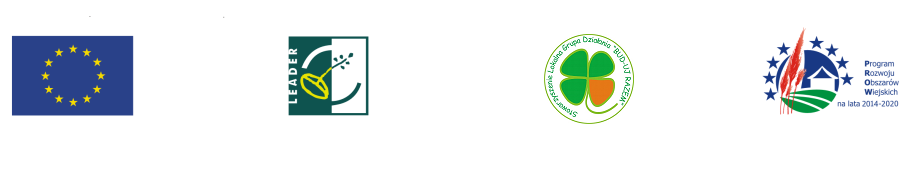  Europa inwestująca w obszary wiejskie”Operacja pn. ….(tutaj wpisać tytuł zadania grantowego) współfinansowana jest ze środków Unii EuropejskiejProgramu Rozwoju Obszarów Wiejskich na lata 2014-2020poddziałanie 19.2  „Wsparcie na wdrażanie operacji w ramach strategii rozwoju lokalnego kierowanego przez społeczność”w ramach projektu grantowego:Promocja i zachowanie dziedzictwa przyrodniczego, kulturowego i 
historycznego obszaruGrantodawca: Stowarzyszenie Lokalna Grupa Działania 
„BUD-UJ RAZEM”